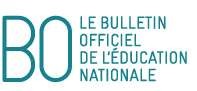 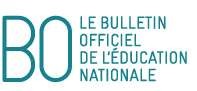 Course d’orientation CAP BEPCommentaires : Dans le cadre du contrôle en cours de formation, la course est individuelle ou en binôme.Les contraintes de sécurité nécessitent de choisir des dispositifs particuliers notamment dans les domaines suivants :conception du dispositif (départ et arrivée le plus au centre, favoriser les passages proches de la zone centrale, limiter l’espace d’évolution, avoir des lignes d’arrêt visibles par les élèves, etc.)mise en place de commissaires adultes ou élèves (organisation éventuelle de l’épreuve en 2 séquences ou 2 séances successives, etc.)il est possible d’introduire d’autres postes sans valeur, donc non pris en compte, pour augmenter l’incertitude, l’activité de recherche personnelle et la présence d’un plus grand nombre d’élèves sur le parcours.des adaptations des temps de course à hauteur de 10 % peuvent s’appliquer lors de mauvaises conditions météo (terrain gras, pluie, froid, vent fort, etc.)les balises de niveau 1 se situent sur des éléments caractéristiques le long de lignes directrices (chemin, sentier, clôture, limite de végétation précise).les balises de niveau 2 nécessitent d’identifier un point d’attaque sur des lignes directrices de niveau 1 (route, chemin, sentier, grillage, etc.) pour leur recherche. Les symboles IOF (international orientering fédération) caractérisent l’élément caractéristique du poste et sa position par rapport à celui-ci.© Ministère de l'éducation nationale > www.education.gouv.frCompétences attenduesCompétences attenduesPrincipes d’élaboration de l’épreuve.Principes d’élaboration de l’épreuve.Principes d’élaboration de l’épreuve.Principes d’élaboration de l’épreuve.Principes d’élaboration de l’épreuve.Principes d’élaboration de l’épreuve.Niveau 3 :Prévoir et conduire son déplacement en utilisant principalement des lignes de niveau 1 (chemin, route …) pour s’engager dans une épreuve de course d’orientation en milieu connu dans le respect des règles de sécurité.Niveau 3 :Prévoir et conduire son déplacement en utilisant principalement des lignes de niveau 1 (chemin, route …) pour s’engager dans une épreuve de course d’orientation en milieu connu dans le respect des règles de sécurité.Le coureur doit réaliser, seul ou en binôme, un parcours de son choix, composé de 8 postes, dans un temps limité de 30 ou 35 minutes, selon la difficulté du terrain : prévoir une superficie du réseau d’environ 1 km², pour un circuit d’environ 2,5 km.24 postes (balises ou piquets permanents avec pinces) sont placés sur des éléments caractéristiques et dans un milieu boisé ou semi boisé connu. 14 balises sont de niveau 1 et 10 balises de niveau 2.Le code d’identification, de la balise ou du piquet, est identique à celui du poste précisé sur la carte mère. Pendant 5 minutes le candidat devra choisir 8 postes en fonction du niveau qu’il veut atteindre.Toutes les données sont vérifiées à l’aide d’un carton de contrôle comportant les numéros de tous les postes à poinçonner. Le candidat peut contrôler la durée de son déplacement à l’aide d’un chronomètre ou d’une montre.Le coureur doit réaliser, seul ou en binôme, un parcours de son choix, composé de 8 postes, dans un temps limité de 30 ou 35 minutes, selon la difficulté du terrain : prévoir une superficie du réseau d’environ 1 km², pour un circuit d’environ 2,5 km.24 postes (balises ou piquets permanents avec pinces) sont placés sur des éléments caractéristiques et dans un milieu boisé ou semi boisé connu. 14 balises sont de niveau 1 et 10 balises de niveau 2.Le code d’identification, de la balise ou du piquet, est identique à celui du poste précisé sur la carte mère. Pendant 5 minutes le candidat devra choisir 8 postes en fonction du niveau qu’il veut atteindre.Toutes les données sont vérifiées à l’aide d’un carton de contrôle comportant les numéros de tous les postes à poinçonner. Le candidat peut contrôler la durée de son déplacement à l’aide d’un chronomètre ou d’une montre.Le coureur doit réaliser, seul ou en binôme, un parcours de son choix, composé de 8 postes, dans un temps limité de 30 ou 35 minutes, selon la difficulté du terrain : prévoir une superficie du réseau d’environ 1 km², pour un circuit d’environ 2,5 km.24 postes (balises ou piquets permanents avec pinces) sont placés sur des éléments caractéristiques et dans un milieu boisé ou semi boisé connu. 14 balises sont de niveau 1 et 10 balises de niveau 2.Le code d’identification, de la balise ou du piquet, est identique à celui du poste précisé sur la carte mère. Pendant 5 minutes le candidat devra choisir 8 postes en fonction du niveau qu’il veut atteindre.Toutes les données sont vérifiées à l’aide d’un carton de contrôle comportant les numéros de tous les postes à poinçonner. Le candidat peut contrôler la durée de son déplacement à l’aide d’un chronomètre ou d’une montre.Le coureur doit réaliser, seul ou en binôme, un parcours de son choix, composé de 8 postes, dans un temps limité de 30 ou 35 minutes, selon la difficulté du terrain : prévoir une superficie du réseau d’environ 1 km², pour un circuit d’environ 2,5 km.24 postes (balises ou piquets permanents avec pinces) sont placés sur des éléments caractéristiques et dans un milieu boisé ou semi boisé connu. 14 balises sont de niveau 1 et 10 balises de niveau 2.Le code d’identification, de la balise ou du piquet, est identique à celui du poste précisé sur la carte mère. Pendant 5 minutes le candidat devra choisir 8 postes en fonction du niveau qu’il veut atteindre.Toutes les données sont vérifiées à l’aide d’un carton de contrôle comportant les numéros de tous les postes à poinçonner. Le candidat peut contrôler la durée de son déplacement à l’aide d’un chronomètre ou d’une montre.Le coureur doit réaliser, seul ou en binôme, un parcours de son choix, composé de 8 postes, dans un temps limité de 30 ou 35 minutes, selon la difficulté du terrain : prévoir une superficie du réseau d’environ 1 km², pour un circuit d’environ 2,5 km.24 postes (balises ou piquets permanents avec pinces) sont placés sur des éléments caractéristiques et dans un milieu boisé ou semi boisé connu. 14 balises sont de niveau 1 et 10 balises de niveau 2.Le code d’identification, de la balise ou du piquet, est identique à celui du poste précisé sur la carte mère. Pendant 5 minutes le candidat devra choisir 8 postes en fonction du niveau qu’il veut atteindre.Toutes les données sont vérifiées à l’aide d’un carton de contrôle comportant les numéros de tous les postes à poinçonner. Le candidat peut contrôler la durée de son déplacement à l’aide d’un chronomètre ou d’une montre.Le coureur doit réaliser, seul ou en binôme, un parcours de son choix, composé de 8 postes, dans un temps limité de 30 ou 35 minutes, selon la difficulté du terrain : prévoir une superficie du réseau d’environ 1 km², pour un circuit d’environ 2,5 km.24 postes (balises ou piquets permanents avec pinces) sont placés sur des éléments caractéristiques et dans un milieu boisé ou semi boisé connu. 14 balises sont de niveau 1 et 10 balises de niveau 2.Le code d’identification, de la balise ou du piquet, est identique à celui du poste précisé sur la carte mère. Pendant 5 minutes le candidat devra choisir 8 postes en fonction du niveau qu’il veut atteindre.Toutes les données sont vérifiées à l’aide d’un carton de contrôle comportant les numéros de tous les postes à poinçonner. Le candidat peut contrôler la durée de son déplacement à l’aide d’un chronomètre ou d’une montre.Points à affecterÉléments à évaluerCompétence de niveau 3 en cours d’acquisitionde 0 à 9 ptsCompétence de niveau 3 en cours d’acquisitionde 0 à 9 ptsCompétence de niveau 3 acquisede 10 à 20 pts.Compétence de niveau 3 acquisede 10 à 20 pts.Compétence de niveau 3 acquisede 10 à 20 pts.Compétence de niveau 3 acquisede 10 à 20 pts.10 pointsConduite d’un itinéraire et de la lecture de la carte0 poste trouvé.1 à 2 postes trouvés3 à 4 postestrouvés5 à 6 postestrouvés7 postes trouvés8 postes trouvés10 pointsConduite d’un itinéraire et de la lecture de la carte0 point1 point2 points3 points5 points6 points10 pointsConduite d’un itinéraire et de la lecture de la carte+ 0,5 pt par poste de niveau 2 trouvé.+ 0,5 pt par poste de niveau 2 trouvé.+ 0,5 pt par poste de niveau 2 trouvé.+ 0,5 pt par poste de niveau 2 trouvé.+ 0,5 pt par poste de niveau 2 trouvé.+ 0,5 pt par poste de niveau 2 trouvé.6 pointsÉvaluation de la vitesse de courseTemps + 6 minTemps + 3 minRespect du temps TTemps -3 minet 8 postes trouvésTemps -6 minet 8 postes trouvésTemps -8 min et 8 postes trouvés6 pointsÉvaluation de la vitesse de course0 point1 point2 points3 points5 points6 points6 pointsÉvaluation de la vitesse de courseTemps + 10 minutes = l’élève est disqualifié.Temps + 10 minutes = l’élève est disqualifié.Temps + 10 minutes = l’élève est disqualifié.Temps + 10 minutes = l’élève est disqualifié.Temps + 10 minutes = l’élève est disqualifié.Temps + 10 minutes = l’élève est disqualifié.2 pointsRenseignement du carton de contrôleLe candidat a noté l’heure de départ et l’heure d’arrivée et a poinçonné les postes trouvés.Le candidat a noté l’heure de départ et l’heure d’arrivée et a poinçonné les postes trouvés.Le candidat a noté l’heure de départ etl’heure d’arrivée, a poinçonné les postes trouvés, et les a définis par écrit.Le candidat a noté l’heure de départ etl’heure d’arrivée, a poinçonné les postes trouvés, et les a définis par écrit.Le candidat a noté l’heure de départ etl’heure d’arrivée, a poinçonné les postes trouvés, et les a définis par symboles IOF.Le candidat a noté l’heure de départ etl’heure d’arrivée, a poinçonné les postes trouvés, et les a définis par symboles IOF.2 pointsRenseignement du carton de contrôle1 point1 point1,5 point1,5 point2 points2 points2 pointsAnalyse de son parcoursLe candidat retrace son parcours avec hésitation et une description très approximative.Le candidat retrace son parcours avec hésitation et une description très approximative.Le candidat retrace son parcours avec méthode.Le candidat retrace son parcours avec méthode.Le candidat retrace son parcours avec précision et indique sur au moins 2 choix d’itinéraire, ses points d’attaque, point (s) depassage et ses lignes d’arrêt.Le candidat retrace son parcours avec précision et indique sur au moins 2 choix d’itinéraire, ses points d’attaque, point (s) depassage et ses lignes d’arrêt.2 pointsAnalyse de son parcours1 point1 point1,5 point1,5 point2 points2 points